Как помочь ребенку быстрее привыкнуть к детскому саду?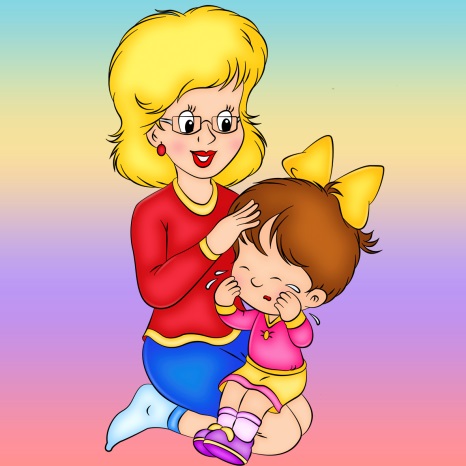 Начальный период посещения детского сада очень сложен для детей. Разлука с родителями, трудности нового окружения при поступлении в дошкольное учреждение вызывают у ребёнка нервно-эмоциональный стресс. Приспособление организма к новым условиям социального существования, к новому режиму сопровождается изменениями поведенческих реакций расстройством сна, аппетита.Уважаемые родители!Чтобы избежать осложнений и обеспечить оптимальное течение адаптации, необходимо: - постепенный переход ребенка из семьи в дошкольное учреждение;- не высказывать сожаления о том, что приходится отдавать ребенка в детский сад;- в присутствии ребенка избегать критических замечаний в адрес детского сада и его сотрудников;- приучать к самообслуживанию, поощрять попытки самостоятельных действий;- учить обращаться к другому человеку, делиться игрушкой, жалеть плачущего; - до начала посещения, приблизить режим дня ребенка к режиму дошкольного учреждения, в выходные дни резко не меняйте режим дня ребенка;- не нервничать, не показывать свою тревогу по поводу адаптации ребенка к детскому саду;- по возможности приводить малыша в детский сад должен кто-то один, так он быстрее привыкнет расставаться;- не наказывать, не сердиться на ребенка, если он плачет при расставании или дома при упоминании необходимости идти в сад, лучше еще раз напомнить, что вы его любите и обязательно придете;- придумать ритуал прощания: - забирать домой ребенка вовремя, как пообещали;- быть внимательным к ребенку, когда забираете из детского сада, эмоционально поддержать малыша;- организовать прогулки после детского сада в парке, на детской площадке;- не перегружать ребенка новой информацией, поддерживать дома спокойную обстановку;- уделять ребенку больше своего времени, играть вместе, читать малышу.В период адаптации важно предупреждать возможность утомления илиперевозбуждения, необходимо поддерживать уравновешенное поведение детей. Помните! Если вы своевременно подготовите малыша к детскому саду и поддержите его в период адаптации, ему легче будет вступить в новый жизненный этап. 